"الرموز الوطنية الفلسطينية"العلم والشعار والنشيد الوطنيالتطور والنشوء والدلالةجمع وإعداد عقيد / محمود عبدالرحمن2018نسخة منقحة متضمنة للقوانين ذات الشأنتقديم :  يعتبر العلم منذ نشأة المجتمعات وتوحدها رمزاً لها في السماء، وحاول كل مجتمع أن يصنع رمزاً يدل على وحدة ماضيه وآماله المستقبلية، وجسد ذلك براية وشعار، ومن خلالهما يستدل عليه، وارتبطت حرية ذلك المجتمع الذي أصبح لاحقا يمثل كيان سياسي بالعلم، يرفعه في كل المناسبات، التي يعتز بها، وللدلالة على وكرامته وتماسكه وفرحه وحزنه.     جعل التوجيه السياسي والوطني - كهيئة وطنية - من مهامه إظهار وتوضيح وتوحيد معاني ودلالات المفاهيم الوطنية ورمزيتها وغاياتها، منها مفاهيم الرموز الوطنية، كالعلم والشعار والنشيد الوطني، وارتبطت عدة رموز بتاريخ النضال الفدائي الفلسطيني أبرزها "الكوفية" لتصبح رمزا وطنيا بعدما اعتلت رأس الشهيد الخالد ياسر عرفات، ووضعها على رأسه بطريقة خاصة ومميزة عكست الشموخ والعزة .ذكرت دول عديدة رموزها الوطنية وأسمت العمل بها، ونصت عليها بقوانين تنظم استعمالها، مثل الجزائر التي وضعت العلم والنشيد في الدستور باعتبارهما رمزان لا يتغيران، ومكسبان من مكاسب الثورة، ووضع ملحق لقانون العلم رقم 63- 145، المؤرخ في 25 أبريل 1963 والمتضمن تحديد خصائص و مميزات العلم الوطني الجزائري، واعتبر المشرِّع أن أي استعمال خارج إطار الاحترام يعد تدنيس للعلم، يوجب عقوبة لا تزيد عن عشر سنوات سجن.وفي السياق صدرت قوانين فلسطينية ناظمه للعلم الفلسطيني بتشريع قانون حرمة العلم الفلسطيني رقم (22) لسنة 2005م وآخر لشعار الدولة وفق مرسوم رقم (3) لسنة 2013 .وقد لاحظنا أثناء اللقاءات المتعاقبة مع فئات المجتمع المختلفة - المدنية والعسكرية - وجود غياب معرفي وعلمي في التعامل مع الرموز، وهناك غياب لدى البعض لثقافة رموز الدولة والمجتمع، كذلك الجهل حول نشأة وتطور وغايات بعض تلك الرموز الجامعة . ولأهمية الموضوع رأيت أن أجمع ما كتب ورصد عن تلك الرموز وعما تم التوافق عليه - دون أي اختلاف -  لنشأة وتطور غايات العلم والشعار والنشيد الوطني، آملاً أن يتم تعميمها بشكل دائم ومستمر ، خصوصاً أثناء المحاضرات المتعلقة بالانتماء والولاء .هذه الدراسة أخرجتها الهيئة أول مرة عام 2012، وقد تم تنقيحها بإرفاق هذه النسخة للقوانين الناظمة للرموز، والتي تأتي تزامنا مع ذكرى إعلان الاستقلال.                                                               المفوض السياسي العام                                                                      اللواء/ عدنان ضميري                                                                   نوفمبر 2018      أولا : العلم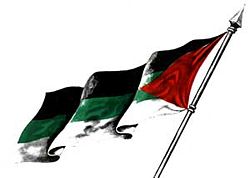 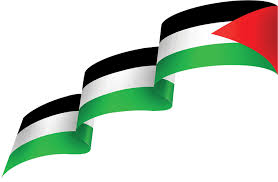 تطور استخدام العلم : صمم الشباب المنتمي إلى المنتدى الأدبي العربي الذي تأسس في الأستانة راية تمثل القومية العربية ، وذلك في عام 1909 ، تتألف من أربعة ألوان : الأسود والأخضر والأبيض والأحمر ، متأثرين بشعر صفي الدين الحلي :سلي الرماح الـعوالي عن معالينا               واستشهدي البيض هل خاب الرجا فينابيــض صنائعنا سود وقـائعـنا                  خضر مرابعنا حمر مواضينالا يمتطي المجد من لم يركب الخطرا         ولا ينال العلا من قدم الحذرا تكونت الراية في البداية من ثلاثة أجزاء : الجزء الأول يتكون من ألوان ثلاثة ، فالثلث الأعلى أسود يليه اللون الأخضر وفي الأسفل كان اللون أبيض ، والجزء الثاني صُمِّم مثلثان أحمران على جوانب العلم ، أما الجزء الأخير فنقشوا على الراية بيت الشعر "بيــض صنائعنا سود وقـائعـنا ... ".في آذار من العام 1914 وفي مركز الجمعية العربية "الفتاة" في مكاتب جريدة "المفيد" في بيروت أثناء اجتماع الجمعية اتُّخِذ قرار اعتماد الراية السابقة كعلم للجمعية وذلك لتطابق هذه الألوان مع الألوان التي رفعها العرب في حروبهم ومناسباتهم قديما .جمع العلم في ألوانه الأربعة الشريف حسين حاكم مكة ، وتم اعتماده رسمياً كعلم للثورة العربية ، بعد إزالة أبيات الشعر وأحد المثلثين الأحمرين ، الذي على اليمين ، حيث نشر القرار في جريدة القبلة في مكة يوم 9 شعبان 1335 هـ ، الذي يصادف الذكرى الأولى لقيام الثورة ، وهو التاريخ الرسمي لرفع وبداية استعمال العلم العربي ، وقال البيان أن العلم الجديد يتألف من مثلث أحمر اللون تلتصق به ثلاثة ألوان أفقية متوازية هي الأسود في الأعلى متبوعا بالأخضر في الوسط والأبيض في الأسفل ، وفي نفس اليوم تم اعتمادة ليصبح علماً لمملكة الحجاز الهاشمية ، وهذا قبل سيطرة آل سعود على نجد والساحل الشرقي للخليج والحجاز . الفلسطينيون والعرب والعلم : استخدم الفلسطينيون ذلك العلم ، كأول استخدام مسجل ، في إشارة للحركة الوطنية الفلسطينية عام 1917 ، وفي عام 1947 فسر حزب البعث العربي العلم كرمز للحرية وللوحدة العربية ، وتم تبنيه ، عاد الفلسطينيون وتبنوا العلم في المؤتمر الفلسطيني في غزة عام 1948 بالإضافة إلى تبني الفلسطينيين لهذا العلم رمزاً وطنيا لهم منذ بداية القرن العشرين، كانت هناك في نفس الوقت عدة دول وإمارات في المنطقة ترفع هذا العلم وتعتبره أيضا علمها الوطني، فقد تم تبنيه عند تأسيس الإمارة في الأردن منذ 1921 إلى غاية اعتماد العلم الأردني الحالي في 1928. ووضع النجمة السباعية في المثلث الأحمر، كما استخدم كعلم حيادي للاتحاد الاندماجي الذي تم بين الأردن والعراق ، حين تكون الاتحاد الهاشمي العربي بين المملكتين في عام 1958، التي دامت لأشهر فقط ، واعتمدت بعض الدول العربية الألوان الأربعة ولكن بترتيب مختلف ، مثل الكويت والإمارات المتحدة والسودان والصحراء الغربية وليبيا ، وهناك دول عربية تعتمد ثلاثة ألوان رئيسة ، ويشكل في بعضها اللون الرابع نجوم أو شعار ، أما قطر والبحرين والسعودية ولبنان وتونس والمغرب فقد اعتمدت لونين .الخلفية التاريخية ورمزية الألوان : يشير الدكتور مهدي عبد الهادي حول تطور العلم العربي ، بأن اللون الأسود هو لون إحدى رايتين كانتا ترفعان في عهد الرسول محمد عليه الصلاة والسلام، والراية الثانية كانت بيضاء، وحسب المناسبات، كما أن الراية السوداء كانت ترفع في الجاهلية رمزا للأخذ بالثأر، فالأسود والأبيض والأخضر من الألوان المستعملة لدى القبائل العربية وحسب المناسبات، أما أول لواء رفع في الإسلام فهو لواء أبيض، ولم يكن غيره، واستعمل الرسول الكريم رمزية الراية - كما القبائل  استعملت راياتها للتميز والظهور . الدول بعد النبي صلى عليه وسلم: أخذ العباسيون الراية السوداء لواء لهم في تذكير بالثأر لمقتل الحسين بن علي ، واللون الأخضر فاستعمله الفاطميين في إشارة لولائهم لعلي بن أبي طالب الذي تلحف بغطاء أخضر عند نومه في فراش الرسول لدى خروجه من مكة مهاجرا إلى يثرب ، أما اللون الأبيض فإن الأمويين اتخذوه راية تذكيرا براية معركة بدر، واتخذ اللون الأحمر الخوارج ، كما حمل الفاتحون المسلمون لشمال أفريقيا والأندلس رايات حمراء .      وكعادة العرب فقد استخدم الرسول صلى عليه وسلم بشكل منفصل كل تلك الألوان ، في عدة مناسبات وحروب ، وأضاف في بعض المواقع آيات قرآنية مختلفة ، فلم يكن للرسول راية ثابتة ، بل تتبدل حسب الظرف والواقعة ، فكما استعمل البيضاء والسوداء – دون كتابة – استعملها ايضا بكتابة – كما واستعمل الرسول الراية الحمراء في غزوة خيبر ، كتب عليها "نصر من الله وفتح قريب وبشر المؤمنين" ، ثم استعملها العثمانيون في بداية حكمهم ، وضعت على قماش أخضر كمحيط لها ، أضافوا على محيطها لاحقا آيات قرآنيه واسم الرسول وأسماء بعض الصحابة.صورة لعلم استخدمه العثمانيون : 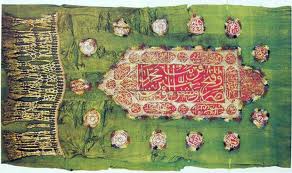      فترة الانتداب البريطاني : 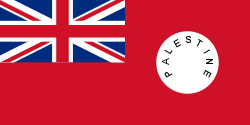 خلال فترة  الانتداب (ما بين 1920 - 1948)، صمم البريطانيون علم لفلسطين على أساس انه رايه مدنية بريطانيَّة ، كما المستعمرات التابعة لها ، يتكون من ثلاثة ألوان ، فالأحمر يعني الاتحاد في كانتون ، ودائرة بيضاء كتب بداخلها اسم الولاية (فلسطين) باللغة الإنجليزية ، عِلماً أن ما يُقرِّب جميع الاراضي البريطانية الأخرى في أفريقيا وآسيا كانت اعلامها الموضوعة على أساس اعلام الرايه الزرقاء ، في حين ان النسخه الحمراء كانت تستخدم في أوروبا وامريكا الشمالية ، وكان هذا العلم هو الرايه التي ترفع على المؤسسات الحكومية التابعة لحكومة الانتداب فقط ، ولم يعترف الفلسطينيون بهذا العلم لا شعبيا ولا رسميا ،  وانتهى استخدامه عندما انتهى عهد الانتداب في عام 1948.الحالة القانونية التاريخية للعلم فلسطين:أعيد ترتيب ألوانه كما عليه اليوم ، وتم الاعتراف بالعلم من قبل جامعة الدول العربية على أنه علم الشعب الفلسطيني ، وذلك بعد أن تبنت منظمة التحرير الفلسطينية العلم في المؤتمر الوطني الفلسطيني الأول المنعقد في القدس في 28/5/1964 .1- نص الميثاق القومي الفلسطيني الأول في المادة 27 منه على أن يكون لفلسطين علم وقسم ونشيد، وحددت ألوانه بالترتيب كالتالي: أخضر فأبيض ثم أسود مع مثلث أحمر. 2- في (1/12/1964) وضعت اللجنة التنفيذية لمنظمة التحرير نظاما خاصا بالعلم يحدد مقاييسه وأبعاده، وحلّ اللونان الأسود والأخضر كل محل الآخر، ومع انطلاق الثورة الفلسطينية في 1/1/1965 اتخذت العلم شعارا لها.3- في 15 نوفمبر 1988 تبنت منظمة التحرير الفلسطينية العلم ليكون علم الدولة الفلسطينية.قانون حرمة العلم الفلسطيني رقم (22) لسنة 2005مرئيس اللجنة التنفيذية لمنظمة التحرير الفلسطينية رئيس السلطة الوطنية الفلسطينية بعد الاطلاع على القانون الأساسي المعدل لسنة 2003م وتعديلاته، لا سيما المادة (41) منه، وعلى مشروع القانون المقدم من مجلس الوزراء، وبناءً على ما أقره المجلس التشريعي في جلسته المنعقدة بتاريخ 23/11/2005م، وباسم الشعب العربي الفلسطيني، أصدرنا القانون التالي:-ترتيب الألوان : لألوان العلم الفلسطيني ترتيب محدد عند استعماله ، فلا يصح تغيير أماكنها ،وهي على الترتيب التالي : الأسود بالأعلى يليه الأبيض ثم الأخضر ، ويقع المثلث الاحمر مخترقاً الألوان الثلاثة ، وهو على يسار الناظر إليه ، كما صورة رقم 1.أما إذا رُفع الأحمر إلى أعلى رأسياً كما صورة رقم 2  فيكون الأخضر على يمين الصورة ، ويسار الناظر ، و يكون اللون الأسود على يسار الصورة ويمين الناظر ، 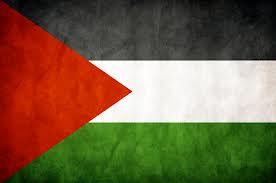 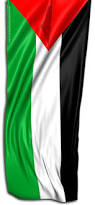 صورة رقم 1                                      صورة رقم 2ثانيا : شعار الدولة والسلطة الوطنية الفلسطينية( العقاب الذهبي )(الصقر العربي)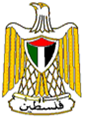 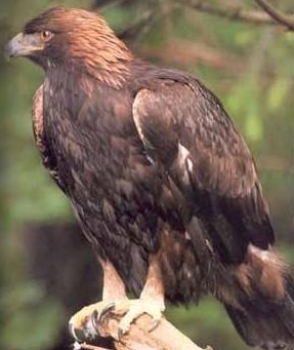 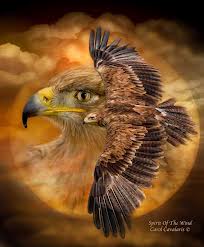 تنويه :    أن الاسم العلمي للنسر الذهبي المقصود في المرسوم الوزاري هو العقاب وليس نسراً، وأطلق الفلسطينيون كما العامة عليه اسم النسر خطأ، فهو مصنف من فصيلة العقاب.1- العقاب الذهبي: يُشاع خطأً أن شعار فلسطين يتكون من العقاب المصري الذي استعمله صلاح الدين الأيوبي كشعار لدولته الأيوبية ، وقد ظهر العقاب الذهبي في الأجواء الفلسطينية بعد سنوات من تواريه ، وهو أحد الطيور الجارحة الكبيرة في المنطقة ، ويعيش هذا النوع من الطيور في السفوح الشرقية لمدن بيت لحم والخليل المطلة على حفرة الانهدام العظيم (الأغوار)، أي غرب أراض منطقة أريحا الجبلية ، ويعشش في المناطق الصخرية العالية منها، وتقدر أعداده بالعشرات فقط في كل فلسطين ، ولا يرتفع العقاب طولا عن الأرض أكثر من متر واحد ، وتعتبر ذكوره من أكثر الطيور الجارحة إخلاصا للأنثى ويلازمها، فهو يعيش الحياة الأسرية .استخدم (العقاب) كشعار لقوات جيش التحرير الوطني الفلسطيني ، التابع لمنظمة التحرير الفلسطينية ، عند إنشائه ، وبعد إنشاء السلطة اعتمد كشعار للسلطة الفلسطينية ، حتى صدور قرار مجلس الوزراء رقم (40) لسنة 2005 م باستخدام مسمى السلطة الوطنية الفلسطينية ، واعتماد اسم فلسطين داخل شعار السلطة الوطنية الفلسطينية (النسر الفلسطيني) ، وورد حول ذلك : بعد الاطلاع على القانون الأساسي المعدل ، وعلى تنسيب رئيس الوزراء ، وبناءً على ما أقره مجلس الوزراء تحت رقم (4/9/9) في جلسته المنعقدة بمدينة رام الله بتاريخ (12/4/2005 م) ، قرر ما يلي : مادة (1) : على جميع الوزارات والسلطات والمؤسسات الحكومية غير الوزارية استخدام مسمى السلطة الوطنية الفلسطينية على كافة المراسلات والكتب الصادرة عنها ، واعتماد اسم فلسطين داخل شعار السلطة الوطنية الفلسطينية (النسر الفلسطيني). مادة (2) : على جميع الجهات المختصة - كلٌّ فيما يخصّه -  تنفيذ هذا القرار، ويعمل به من تاريخ صدوره ، وينشر في الجريدة الرسمية . صدر في مدينة رام الله بتاريخ: 12/4/2005 ميلادية. الموافق: 3/ ربيع أول/1426 هجرية. أحمد قريع رئيس مجلس الوزراء 2- الصقر العربي:صدر مرسوم رقم (3) لسنة 2013 بشأن اعتماد شعار دولة فلسطينتخليدا لرفع مكانة فلسطين إلى دولة مراقب في الأمم المتحدة في 29/11/2012، صدر المرسوم الرئاسي رقم 3 لسنة 2013 والذي نص على اعتماد الصقر العربي كشعار لدولة فلسطين.العقاب والصقر متشابهان، إلا أن العقاب أكبر حجما، والصقر بأنواعه أسرع ، ويُطلق على الصقر بالعموم بالصقر العربي الحر. الشكل العام للشعار : يُرسم العقاب والصقر العربي بشكل طولي ، وظل الرسم كما هو بنسبة الطول إلى العرض الضعف ، وفي وسطه ، على صدره ، وُضع العلم الفلسطيني ، وعادة ينظر الصقر إلى يمينه حيث يكون موضع اللون الأخضر ، بالمقابل وإلى اليسار يكون اللون الأسود ، وفي الأعلى اللون الأحمر يمتد منه اللون الأبيض ، ولا يجوز أن تُعكس الألوان أو يتم تغيير أماكنها ، ولا أن ينظر إلى اليسار ، ولكل جناح أربعة خطوط طولية ، وفي محيط رقبته ريش من خمسة فروع ، وتحمل مخالبه إسم فلسطين .بقي شكل الصقر العربي وفق شكل العقاب :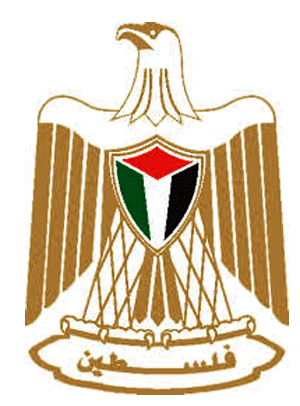 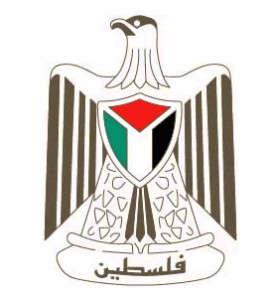 ثالثا :  شعار منظمة التحرير الفلسطينية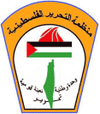 الشعار عبارة عن درع ، قاعدته مستقيمة ، ورأس الدرع وتر دائرة ، يبرز عن قاعدته ، لوِّن محيطه بلون البرتقال ، ويتكون الشعار من :- الشكل الخارجي (المحيط)- في الأعلى كتب منظمة التحرير الفلسطينية- في أعلى الوسط علم فلسطين يخرج من خلفها شعلة الثورة ( والأحمر يقع جهة يسار الناظر إليه)في الوسط خارطة فلسطين التاريخية وكتب في محيطها : وحدة وطنية ، تعبئة قومية ، تحرير .رابعاً : النشيد الوطنينشيد "فدائي" من أناشيد الثورة الفلسطينية، أول من قام باستخدامه حركة فتح، أما نشيد "العاصفه" فهو يخص حركة فتح، وفي إطار توحيد المفاهيم النضالية اصبح نشيد فدائي مستخدما رسميا في منظمة التحرير الفلسطينية منذ عام 1972 تحت اسم "نشيد الثورة الفلسطينية"، ونشيد "فدائي" من تأليف الشاعر الفلسطيني سعيد المزين "فتى الثورة"، ولحنه الموسيقار المصري "علي إسماعيل"، وأصبح فيما بعد النشيد الوطني لدولة فلسطين وللسلطة الفلسطينية.أما نشيد " موطني" فيُعتبر نشيد وطني غير رسمي للفلسطينيين منذ ثلاثينيات القرن العشرين عندما كانت فلسطين واقعة تحت الانتداب البريطاني ، وهو من تأليف الشاعر الفلسطيني ابراهيم طوقان عام 1936 ، وتلحين الموسيقار اللبناني محمد فليفل ، ويستخدم النشيد "موطني" حاليا كنشيد وطني لدولة العراق منذ العام 2004 ، واستخدمته الجمهورية المتحده، وللشاعر طوقان قصيدة أخرى باسم  "الفدائي" وتبدأ :  (لا تسل عن سلامته    روحه فوق راحته) .كلمات النشيد الوطني الفلسطيني نشيد الثورة الفلسطينية هو الذي تستخدمه منظمة التحرير الفلسطينية ودولة فلسطين. وحيث أن النشيد الوطني رمز من رموز السيادة الوطنية فقد أولاه مجلس الوزراء الفلسطيني أهمية كبرى، وأمر بتوحيده وإعادة تسجيله، وتعميمه على المؤسسات الحكومية والسفارات، وأصدر قراراً بالمصادقة عليه يحمل رقم (181) لسنة 2005م ، وتم تحديد المدة الزمنية للسلام الوطني مُغنى وغير مغنى، وللتنويه أنه لا يجوز قطع السلام لاختصار الوقت ولابد من إكماله عند عزفه وفق النوتة الموسيقية، وهذا نص النشيد:فدائي فدائي فدائييا أرضي يا أرض الجدودفدائي فدائي فدائييا شعبي يا شعب الخلودبعزمي وناري وبركان ثاريوأشواق دمي لأرضي وداريصعدت الجبال وخضت النضالقهرت المحال حطمت القيودفدائي فدائي فدائييا أرضي يا أرض الجدودبعصف الرياح ونار السلاحوإصرار شعبي لخوض الكفاحفلسطين داري فلسطين ناريفلسطين ثاري وأرض الصمودفدائي فدائي فدائييا أرضي يا أرض الجدودبحق القسم تحت ظل العلمبأرضي وشعبي ونار الألمسأحيا فدائي وأمضي فدائيوأقضي فدائي إلى أن أعودفدائي فدائي فدائييا أرضي يا أرض الجدودملحق :مرسوم رقم (3) لسنة 2013 بشأن اعتماد شعار دولة فلسطينرئيس دولة فلسطينرئيس اللجنة التنفيذية لمنظمة التحرير الفلسطينيةاستنادا للنظام الأساسي لمنظمة التحرير الفلسطينيةوبعد الإطلاع على القانون الأساسي المعدل لسنة 2003 وتعديلاتهوبناء على قرار الجمعية العامة للأمم المتحدة رقم (G A 11317) القاضي برفع مكانة فلسطين إلى دولة مراقب في الأمم المتحدة. وتوصيات اللجنة الفلسطينية المعنية بالخطوات الواجب اتخاذها في هذا الشأن، وبناء على الصلاحيات المخولة لنا، وتحقيقا للمصلحة العامة،رسمنا بما هو آت:مادة (1) يعتمد شعار 'الصقر العربي' وفق المواصفات المعتمدة والمرفقة مع هذا المرسوم، كشعار لدولة فلسطين، ويعتمد علم دولة فلسطين واسم 'فلسطين' باللغة العربية داخل الشعار، ويمكن استخدام اسم فلسطين باللغة الإنجليزية داخل الشعار 'Palestine' وفق مقتضيات الاستخدام.مادة (2) على جميع الجهات المختصة، كل فيما يخصه تنفيذ أحكام هذا المرسوم اعتبارا من تاريخه ويبلغ من يلزم وينشر في الجريدة الرسمية.صدر في رام الله بتاريخ: 03 / 01 / 2013محمود عباسرئيس دولة فلسطينرئيس اللجنة التنفيذية لمنظمة التحرير الفلسطينية...............................................................................قانون حرمة العلم الفلسطيني رقم (22) لسنة 2005مرئيس اللجنة التنفيذية لمنظمة التحرير الفلسطينية رئيس السلطة الوطنية الفلسطينية بعد الاطلاع على القانون الأساسي المعدل لسنة 2003م وتعديلاته، لا سيما المادة (41) منه، وعلى مشروع القانون المقدم من مجلس الوزراء، وبناءً على ما أقره المجلس التشريعي في جلسته المنعقدة بتاريخ 23/11/2005م، وباسم الشعب العربي الفلسطيني، أصدرنا القانون التالي:-مادة (1) يكون علم فلسطين بالألوان الأربعة والأبعاد والمقاييس المعتمدة من منظمة التحرير الفلسطينية هو العلم الرسمي للبلاد، بحيث يقسم العلم الفلسطيني أفقياً إلى ثلاث قطع متساوية متوازية وذات عرض واحد، بحيث تكون العليا سوداء، والوسطى بيضاء، والسفلى خضراء، مع مثلث أحمر من ناحية السارية قاعدته مساوية لعرض العلم، وارتفاعه مساو لنصف قاعدة المثلث.مادة (2) احترام العلم واجب على الجميع وتحظر الإساءة إليه أو الاستهانة به قولاً أو فعلاً.مادة (3) يجب على الجهات كافة، وكذلك الأفراد، الملزمين برفع العلم، المحافظة على نظافته وصيانته بما يليق بمكانته وبرمزيته.مادة (4) 1- يرفع العلم الفلسطيني على جميع مقار السلطة الوطنية، ووزارتها، والمؤسسات والمكاتب التابعة لها، ومؤسسات القطاع العام كافة، ومقار أجهزتها، وقواتها، وممثلياتها بالخارج وفي الأعياد والمناسبات الوطنية كافة. 2- يحظر رفع أي علم غير العلم الفلسطيني على الدوائر والمؤسسات الحكومية والأماكن العامة.مادة (5) يحظر رفع أي علم أو شارة على شكل علم فوق مستوى العلم الفلسطيني في المكان الواحد.مادة (6)1- يحظر على الأحزاب والقوى السياسية كافة وبكل مسمياتها أن ترفع شاراتها خارج مقارها المرخصة. 2- كما يحظر على الأحزاب والقوى السياسية المشار إليها في الفقرة (1) أعلاه أن ترفع شاراتها بمعزل عن العلم الفلسطيني، وذلك خلال أي فعاليات مرخصة تقوم بها.مادة (7) بقرار من مجلس الوزراء ينكس العلم الفلسطيني عند الضرورة ولفترة زمنية محددة ولأسباب يعلن عنها في القرار ذاته.مادة (8) يعاقب من يخالف أحكام المادة (6) من هذا القانون وفقاً لما يلي: أ) إغلاق المقر لمدة أسبوعين عند مخالفة أحكام الفقرة (1). ب) حظر النشاط لمدة شهر عند مخالفة أحكام الفقرة (2). ج) وفي جميع الأحوال تزال الشارات أو الأعلام وتسوى أوضاعها على النفقة الخاصة للحزب أو القوى السياسية المعنية.مادة (9) يعاقب كل من يخالف أحكام المادة (3) من هذا القانون بالحبس أو بالغرامة التي لا تقل عن مائتي دينار أردني أو ما يعادلها بالعملة المتداولة قانوناً أو بكلتا العقوبتين معاً.مادة (10) مع عدم الإخلال بأي عقوبة أشد يعاقب من يخالف باقي أحكام هذا القانون بالحبس أو بالغرامة التي لا تقل عن مائة دينار أردني أو ما يعادلها بالعملة المتداولة قانوناً أو بكلتا العقوبتين معاً.مادة (11) يعد وزير الداخلية اللائحة التنفيذية لهذا القانون وتصدر بقرار من مجلس الوزراء خلال موعد أقصاه شهر من تاريخ نشره في الجريدة الرسمية.مادة (12) يصدر مجلس الوزراء ووزير الداخلية – كل فيما يخصه- التعليمات والقرارات اللازمة لتنفيذ أحكام هذا القانون.مادة (13) يلغى كل ما يتعارض مع أحكام هذا القانون.مادة (14) على الجهات المختصة – كل فيما يخصه- تنفيذ أحكام هذا القانون ويعمل به بعد ثلاثين يوماً من تاريخ نشره في الجريدة الرسمية.صدر في مدينة رام الله بتاريخ: 22/12/2005 ميلادي الموافق: 20 ذو القعدة 1426 هجري محمود عباس رئيس اللجنة التنفيذية لمنظمة التحرير الفلسطينية رئيس السلطة الوطنية الفلسطينية.................................................................قرار مجلس الوزراء رقم (181) لسنة 2005م بالمصادقة على النشيد الوطني الفلسطينيمجلس الوزراء بعد الاطَّلاع على القانون الأساسي المعدل لسنة 2003م وتعديلاته، قرر ما يلي:مادة (1) المصادقة على النشيد الوطني الفلسطيني وذلك وفق المواصفات الآتية: 1- تسجيل السلام أوركسترا (مراسيم): (1,39) دقيقة وتسع وثلاثين ثانية. 2- تسجيل السلام عسكري (آلات نحاسية): (1,39) دقيقة وتسع وثلاثين ثانية. 3- تسجيل السلام غناء: (3,39) ثلاثة دقائق وتسع وثلاثين ثانية. 4- تسجيل السلام موسيقى فقط: (3,39) ثلاثة دقائق وتسع وثلاثين ثانية.مادة (2) على الجهات المختصة كافّة - كلٌَ فيما يخصّه – تنفيذ هذا القرار، ويعمل به من تاريخ صدوره، وينشر في الجريدة الرسمية.صدرت في مدينة رام الله بتاريخ: 20/9/2005 ميلادية الموافق 16 من شعبان 1426 هجرية أحمد قريع رئيس مجلس الوزراء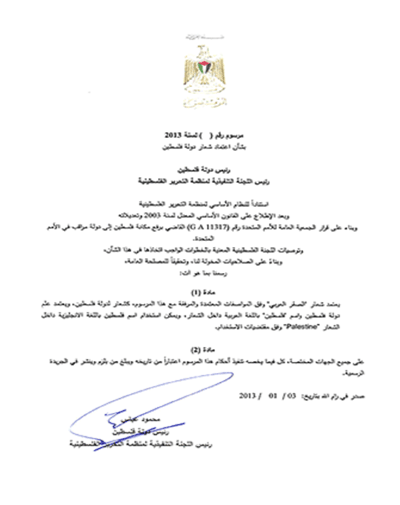 